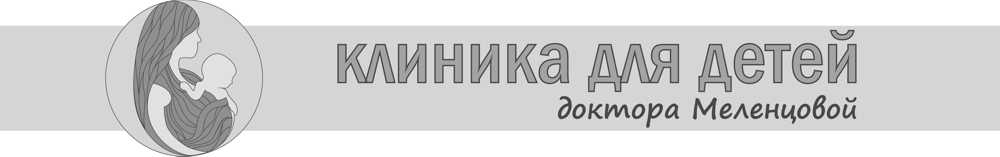 Главный врач ООО «Клиника для детей Доктора Меленцовой»                               А.А. МеленцоваУслугаЦенаКОНСУЛЬТАЦИИПрием педиатра первичный (в т ч по болезни)1000Прием педиатра повторный по текущему заболеванию800Повторный прием педиатра (без осмотра ребенка с результатами анализов по назначению педиатра) в течении 5-ти дней после консультации500Оформление справки о здоровье с осмотром педиатра600Заполнение прививочного сертификата400Оформление санаторно-курортной карты №076/у-04  с осмотром педиатра при наличии анализов1100Оформление справки в лагерь №079/у с осмотром педиатра800Прием педиатра плановый детей до 1 года1100Прием врача подросткового первичный1100Прием врача подросткового повторный800Прием детского невролога первичный1100Прием детского невролога повторный900Прием детского ортопеда-хирурга первичный1100Прием детского ортопеда-хирурга повторный900Прием детского дерматолога первичный1100Прием детского дерматолога повторный900Криодеструкция (одна зона)300